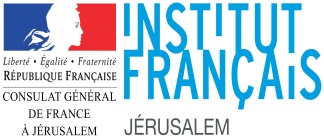 مسابقة تصوير - كورونوجرام غزة – استمارة الطلبالوصف :نحن نعيش، عبر العالم، في وضع فريد من نوعه مرتبط بالسياق الصحي. إذ يعيش نصف البشر حاليا في الحجر المنزلي في ظروف صعبة في بعض الأحيان.هذا الوباء يغير حياتنا اليومية وسيكون له تأثير دائم على سلوكنا وحياتنا ، في غزة كما في أي مكان آخر.أنت مصور محترف أو هاو  تسكن في غزة؟أرسل لنا صورك التي تصف التغييرات في الواقع الحياتي أثناء وبعد الحجر.يجب ألا تتعارض الصور المقدمة مع تعليمات الجهات الرسمية وأن تكون خالية من الحقوق.يجب إرسال الصور مع وصف قصير من 3 مايو إلى 10 يونيو عن طريق رسالة على الفيسبوك على العنوان التالي (@InstitutFrancaisGaza) أو عن طريق البريد الإلكتروني (ifj-gaza@consulfrance-jerusalem.org.) سيتم نشر مجموعة مختارة من الصور على الشبكات الاجتماعية للمعهد الفرنسي في غزة وجامعة دار الكلمة.بعد المسابقة ، سيتم عرض الصور الأكثر شعبية على وسائل التواصل الاجتماعي والمتوفرة بدقة عالية في المعهد الفرنسي في غزة.وستجتمع هيئة محلفين من الخبراء في يونيو لاختيار الفائزين الثلاثة.الجائزة الأولى: 300 دولارالجائزة الثانية: 200 دولارالجائزة الثالثة: 100 دولارمعايير القبول : -  الترشح صالح للأفراد-  أن يكون عمر المتقدم أكبر من 18 سنة وأن يكون فلسطيني الجنسية.- يجب تقديم الطلبات قبل 10 يونيو- لكي تكون مؤهلاً ، يجب أن يحتوي طلبك على:- صورة واحدة تم التقاطها في غزة بعد الرابع من مارس 2020- وصف موجز للصورة (إلخ).كيفية التسجيل :يجب إرسال الطلب عن طريق رسالة على المسنجر (@InstitutFrancaisGaza) أو عن طريق البريد الإلكتروني (ifj-gaza@consulfrance-jerusalem.org.)يجب أن يكون عنوان المراسلة كالتالي :  (CORONOGRAM 2020) + اسم المترشحإذا كان حجم الصورة كبيرا، الرجاء ارسالها عبر (WeTransfer) ثم ارسال رابط التحميل يحتفظ المنظمون بحق عدم الموافقة على أي طلب لم يتم تقديمه خلال الفترة الزمنية المحددة أو عدم استيفاء المعاييرستظل الأعمال مملوكة للفنان ولكن سيتم استخدامها من قبل المعهد الفرنسي والشركاء خلال المشروع ويمكن إعادة استخدامها لأغراض غير تجارية مع إعلام الفنان مسبقانظام التصويت : سيتم اختيار المتقدمين  بناءً على:أصالة الصورةجودة الصورةمدى ارتباط الصورة بالموضوعالجوائز :ستجتمع هيئة محلفين من الخبراء في يونيو لاختيار الفائزين الثلاثة.الجائزة الأولى: 300 دولارالجائزة الثانية: 200 دولارالجائزة الثالثة: 100 دولارأقر بموجب هذا بأن المعلومات الواردة أعلاه صحيحة ودقيقة على حد علمي.التاريخ :التوقيع : General informationGeneral informationName of the applicant الاسمDate of birthتاريخ الميلادAdressالعنوانEmail addressالبريدالالكترونيPhone numberWebsite and/or social mediaالموقع الالكترونيArtworkArtworkShort description of your photo/Short statement of the ideas you want to express with your photo. وصف مختصر للصورة / شرح مبسط للفكرةTitle of the photo عنوان الصورة Link of the WeTransfer for the videosرابط ويترانسفير الخاص بالفيديو